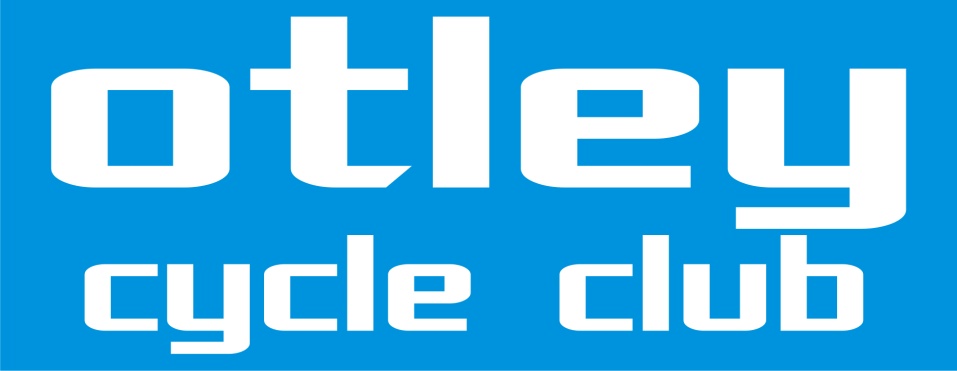 OPEN 25 MILE TIME TRIAL	 Solos and Tandems   Promoted for and on behalf of Cycling Time Trials under their Rules and RegulationsCourse V235  - A168 Boroughbridge – Walshford – Boroughbridge x 2Saturday 14th September 2019Event Organiser  Martin Tallontire  43 Whiteley Croft Road, Otley, West Yorks. LS21 3NS  Tel 01943 461950 & 07772 620081Timekeeper  Phil HurtAWARDSFastest rider     	1st	£25	Ben Stead	  		ABC Centreville		54:212nd 	£15	Ed Nicholson			York Cycleworks		54:393rd 	£10	Anthony Ashworth		Wetherby Wheelers		55:16Fastest Female Rider   	1st 	£25	Fiona Sharp	 		Team Swift			1:01:51	2nd 	£15	Helen Goldthorpe		Otley CC			1:10:11	3rd 	£10	Sandra Burrows		Vive le Velo			1:12:30 Fastest Junior	1st 	£10	Sam Howcroft		Otley CC			1:04:24Fastest Espoir	1st	£10	Benjamin Moody		Team Backstedt Bike	57:14							PerformanceFastest Veterans     		V40		1st £10		John Morgan* 	Coveryourcar.co.uk RT - Fitted	56:16						and Tailored Car CoversV 50		1st £10		Craig Moody*		Giant Halifax RT		1:00:05	V60		1st £15		Tim Garwell			Otley CC			59:02Fastest Team of 2	1st £10 each	Otley CC (Sam Howcroft and Tim Garwell)									2:03:26* 	One rider one prize. Thanks to everyone for riding, and many thanks to all our volunteers who make this event possible - Anne, Mary & Evan Tallontire, Liz Hills, Cliff Ralphs, John Barnett, Claire Jessop, Greg Jessop, Phil Mason & Sheldon Howcroft.This event was the penultimate one in the YCF SPOCO series – the series positions after this event have been posted to the results page in a separate document.